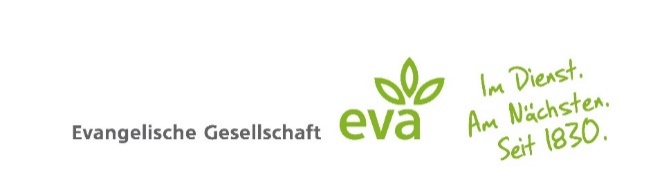 									Team der pädagogischen FachkräfteElise von König Schule									Nagoldstraße 7									70376 StuttgartTel.: 0157 534 251 65									10. 04. 2018WICHTIG!!!Liebe Eltern,der öffentliche Dienst wird für Donnerstag, den 12. 04. 2018 zum Streik aufgerufen.Es findet daher an diesem Tag keine Früh- und keine Spätbetreuung statt.Der Schultag beginnt für alle Grundschüler um 8.00 Uhr und endet um 15.00 Uhr.Die Aufsicht beim Mittagessen und in der Mittagspause wird von den Lehrkräften übernommen.Wir bitten um Ihr Verständnis.Mit freundlichen GrüßenKalsbeekTeamleitung der pädagogischen Fachkräfte